Centre page for resultsCentre page for results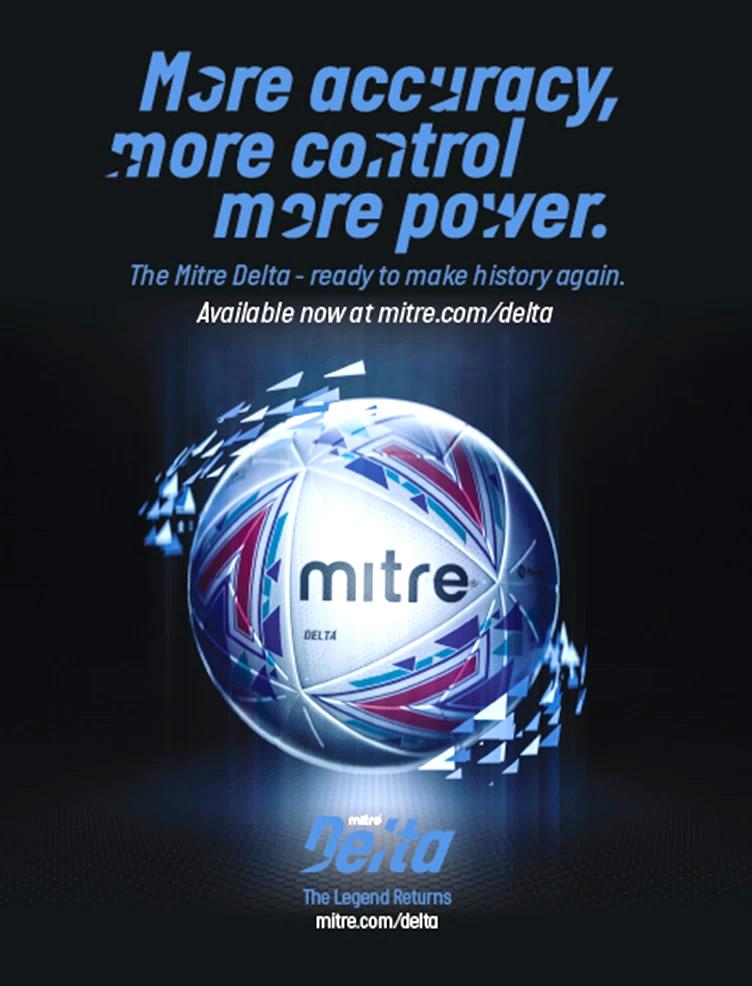 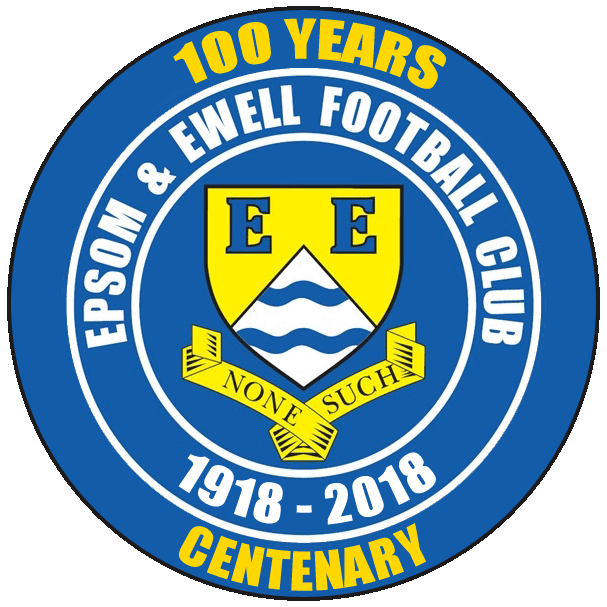        Epsom & Ewellv Tooting BecSaturday, 15th September 2018  –  3.00 p.m.Good afternoon and welcome to High Road for our League match against Tooting Bec F.C.. We welcome their players, supporters and officials. They are making their first visit to us in a match brought forward from Tuesday as both teams were spare, having departed the F.A. Vase earlier than we both would have liked! This is their first season at Step Six, following their Surrey Elite League Championship last season.As you might expect, we have never met our opponents before, although have probably played more times at their home venue than they have, with dozens of matches at Grand Drive over the last thirty years against Raynes Park Vale, and Malden Vale prior to that.We were last here seven days ago when hosting Cove and edging past them by three goals to two. I believe that if we had got a good start, we’d have been comfortable, but we didn’t do that and had to come from behind twice before clinching the points with a late Kieran Campbell winner. I must also report on our 6-0 win at AC London on the Wednesday before that, which was a very strange match. It was highly competitive for large periods of the ninety minutes, but we ground them down in each half and scored three times fairly late in each half as they fell apart spectacularly!We then made the trip to the new Meadowbank Stadium for an encounter with Dorking Wanderers Reserves where we led at the half, but it was our turn to fall away quite badly in the last ten minutes and lost 5-3, also picking up six bookings in the process, incurring a Surrey F.A. fine that I’m sure will keep the heating on at their nice new venue for a bit longer! Our next fixture is at Bedfont Sports on Saturday where we meet their tenants, FC Deportivo Galicia and we return here three days later for a Tuesday evening League Cup tie against Bagshot. We have of course defeated them 3-0 once this season but it took a long while before the goals came, and last week’s match against Cove should have taught us that complacency is a big danger. It is a good draw though, when considering that we also had a bye in the First Round, so this could get us through to the last 16. We’ll see! Following the A-Z feature that took me six seasons to complete, another programme feature starts today, chronicling the history of the Managers at our club. We will also have our first look at the other eighteen Step Six Leagues this week. I hope you enjoy it!Enjoy the game!RichYou can follow us on Facebook: www.facebook.com/epsomandewellfc Twitter: @EEFCOfficial   Instagram at: www.instagram.com/epsomandewellfc and Youtube at: www.youtube.com/channel/UCtLrpS0x5OaYUACRT34_zng                  Good afternoon and welcome to High Road for our League match against Tooting Bec F.C.. We welcome their players, supporters and officials. They are making their first visit to us in a match brought forward from Tuesday as both teams were spare, having departed the F.A. Vase earlier than we both would have liked! This is their first season at Step Six, following their Surrey Elite League Championship last season.As you might expect, we have never met our opponents before, although have probably played more times at their home venue than they have, with dozens of matches at Grand Drive over the last thirty years against Raynes Park Vale, and Malden Vale prior to that.We were last here seven days ago when hosting Cove and edging past them by three goals to two. I believe that if we had got a good start, we’d have been comfortable, but we didn’t do that and had to come from behind twice before clinching the points with a late Kieran Campbell winner. I must also report on our 6-0 win at AC London on the Wednesday before that, which was a very strange match. It was highly competitive for large periods of the ninety minutes, but we ground them down in each half and scored three times fairly late in each half as they fell apart spectacularly!We then made the trip to the new Meadowbank Stadium for an encounter with Dorking Wanderers Reserves where we led at the half, but it was our turn to fall away quite badly in the last ten minutes and lost 5-3, also picking up six bookings in the process, incurring a Surrey F.A. fine that I’m sure will keep the heating on at their nice new venue for a bit longer! Our next fixture is at Bedfont Sports on Saturday where we meet their tenants, FC Deportivo Galicia and we return here three days later for a Tuesday evening League Cup tie against Bagshot. We have of course defeated them 3-0 once this season but it took a long while before the goals came, and last week’s match against Cove should have taught us that complacency is a big danger. It is a good draw though, when considering that we also had a bye in the First Round, so this could get us through to the last 16. We’ll see! Following the A-Z feature that took me six seasons to complete, another programme feature starts today, chronicling the history of the Managers at our club. We will also have our first look at the other eighteen Step Six Leagues this week. I hope you enjoy it!Enjoy the game!RichYou can follow us on Facebook: www.facebook.com/epsomandewellfc Twitter: @EEFCOfficial   Instagram at: www.instagram.com/epsomandewellfc and Youtube at: www.youtube.com/channel/UCtLrpS0x5OaYUACRT34_zng                  Cover photos by Gemma JarmanKieran Campbell opens his account for the club with the winner on Saturday against CoveBobby Bennett scores a brace of penalties in our 6-0 win at AC LondonCover photos by Gemma JarmanKieran Campbell opens his account for the club with the winner on Saturday against CoveBobby Bennett scores a brace of penalties in our 6-0 win at AC LondonCherry Red Records                                          Combined Counties League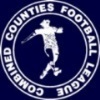 Division One Table 2018/19Cherry Red Records                                          Combined Counties LeagueDivision One Table 2018/19Cherry Red Records                                          Combined Counties LeagueDivision One Table 2018/19Cherry Red Records                                          Combined Counties LeagueDivision One Table 2018/19Cherry Red Records                                          Combined Counties LeagueDivision One Table 2018/19Cherry Red Records                                          Combined Counties LeagueDivision One Table 2018/19Cherry Red Records                                          Combined Counties LeagueDivision One Table 2018/19Cherry Red Records                                          Combined Counties LeagueDivision One Table 2018/19Cherry Red Records                                          Combined Counties LeagueDivision One Table 2018/19Cherry Red Records                                          Combined Counties LeagueDivision One Table 2018/19Cherry Red Records                                          Combined Counties LeagueDivision One Table 2018/19inc Tuesday 11th September 2018PWDLFAPtsGDHA Farnham Town751118616+122/220/10 Bedfont & Feltham743032715+258/1213/4 Dorking Wanderers Res8431201315+727/113-5 Sheerwater641115813+76/1022/12 Chessington & Hook Utd8413141513-11-227/10 Ash United6330201012+1012/110/11 Epsom & Ewell640218912+9XX Frimley Green633011512+63/1123/2 Tooting Bec631210910+115/930/3 AC London6312141510-12/36-0 British Airways7313131610-316/213/10 Sandhurst Town631271110-420/42-0 Eversley & California52039116-229/1224/11 Bagshot62048276-1919/13-0 FC Deportivo Galicia712410125-212/322/9 Godalming Town71156194-131/1226/1 Kensington Borough61059183-917/119/3 Fleet Spurs60067180-116/429/9 Cove60066180-123-25/1Lucky Day? – 15th SeptemberPlayed 12 - Won 4 Drawn 0 Lost 8 - For 29 Against 40 - PPG 1.00 - PoorOur Club record against Tooting BecThe two clubs have never metJohn Lumm Regrettably we have sad news about a former regular West Street supporter John Lumm who has recently passed away.John was a brother of our former Chairman Pete Lumm and their family have been heavily involved with the club for at least forty years going back to their father Vic Lumm.John was living in Eastbourne in recent years so hadn’t been able to get to so many matches. Our thoughts are with Pete and the family at this difficult time and the club will be holding a minute’s silence before today’s match comences.First Eleven Appearances 2018/19  -  (max  10)First Eleven Appearances 2018/19  -  (max  10)First Eleven Appearances 2018/19  -  (max  10)First Eleven Appearances 2018/19  -  (max  10)First Eleven Appearances 2018/19  -  (max  10)First Eleven Appearances 2018/19  -  (max  10)First Eleven Appearances 2018/19  -  (max  10)First Eleven Appearances 2018/19  -  (max  10)First Eleven Appearances 2018/19  -  (max  10)First Eleven Appearances 2018/19  -  (max  10)NameDebut2018/192018/192018/192018/19Career TotalsCareer TotalsCareer TotalsCareer TotalsNameDebutAppSubTotGoalsAppSubTotGoals BENNETT Bobby12/08/201860646064 BETANCOURT Steve18/08/201870717071 BORRETT Ricky04/08/201880808080 CAMPBELL Kieran29/09/20126282582602 CAMPBELL Theo28/08/201805500550 CONNELLY Lloyd14/10/2017100102404444 DOBRAJ Endrit18/11/20171120205250 DYSON Ben*12/08/201701102814422 ELGAR Luke04/08/201812301230 ELGAR Scott12/08/201824602460 GILL George28/08/201820202020 GRIFFIN Reisse08/08/20156061110131239 HEAGNEY Adam16/08/20161001007713902 JONES David31/08/201821302130 LOFTUS-CHEEK Joe06/08/20170110157226 MCKAY Alex20/12/200810101633920213 MORGAN Sam11/09/201801100110 MURPHY Scott20/01/2007100101572595 ROBERTS Liam12/08/20179110630154511 SMITH Taryn28/10/20174594129214 SULLIVAN Ryan04/08/20189110091100 SUTHERLAND Mitchel04/08/201811201120 THOMPSON Elliott09/02/20168080189271 WHITE Sean02/08/201472922723507* - Player has left the club* - Player has left the club* - Player has left the club* - Player has left the club* - Player has left the club* - Player has left the club* - Player has left the club* - Player has left the club* - Player has left the club* - Player has left the clubRecent Results and FixturesRecent Results and FixturesRecent Results and FixturesCombined Counties League – Wednesday 5th SeptemberCombined Counties League – Wednesday 5th SeptemberCombined Counties League – Wednesday 5th SeptemberAC London0-6Epsom & EwellCombined Counties League – Saturday 8th SeptemberCombined Counties League – Saturday 8th SeptemberCombined Counties League – Saturday 8th SeptemberBedfont & Feltham3-3Ash UnitedEpsom & Ewell3-2CoveEversley & California1-3British AirwaysFarnham Town1-0Chessington & Hook UnitedFleet Spurs2-3BagshotFrimley Green5-2FC Deportivo GaliciaGodalming Town1-4AC LondonSheerwater1-1Sandhurst TownTooting Bec3-2Dorking Wanderers ReservesCombined Counties League – Tuesday 11th SeptemberCombined Counties League – Tuesday 11th SeptemberCombined Counties League – Tuesday 11th SeptemberDorking Wanderers Res5-3Epsom & EwellGodalming Town0-2Frimley GreenKensington Borough0-1Chessington & Hook UnitedCombined Counties League – Wednesday 12th SeptemberCombined Counties League – Wednesday 12th SeptemberCombined Counties League – Wednesday 12th SeptemberBagshot2-5SheerwaterCombined Counties League Cup 1st Round – Wednesday 12th SeptemberCombined Counties League Cup 1st Round – Wednesday 12th SeptemberCombined Counties League Cup 1st Round – Wednesday 12th SeptemberFC Deportivo Galicia4-1CoveF.A. Vase Second Qualifying Round – Saturday 15th SeptemberF.A. Vase Second Qualifying Round – Saturday 15th SeptemberF.A. Vase Second Qualifying Round – Saturday 15th SeptemberAC LondonVErith TownBedfont & FelthamVWinslow UnitedBurton Park WanderersVFC Deportivo GaliciaChessington & Hook UnitedVSheerwaterEversley & CaliforniaVLymington TownHolyportVFleet SpursThame RangersVFarnham TownCombined Counties League – Saturday 15th SeptemberCombined Counties League – Saturday 15th SeptemberCombined Counties League – Saturday 15th SeptemberBagshotVFrimley GreenEpsom & EwellVTooting BecCombined Counties League Cup 1st Round – Tuesday 18th SeptemberCombined Counties League Cup 1st Round – Tuesday 18th SeptemberCombined Counties League Cup 1st Round – Tuesday 18th SeptemberCamberley TownVCobhamChessington & Hook UnitedVAFC HayesFarnham TownVSouthallHanworth VillaVKensington BoroughRecent Results and FixturesRecent Results and FixturesRecent Results and FixturesCombined Counties League Cup 1st Round – Tuesday 18th SeptemberCombined Counties League Cup 1st Round – Tuesday 18th SeptemberCombined Counties League Cup 1st Round – Tuesday 18th SeptemberHorley TownVChertsey TownCombined Counties League Cup 2nd Round – Tuesday 18th SeptemberCombined Counties League Cup 2nd Round – Tuesday 18th SeptemberCombined Counties League Cup 2nd Round – Tuesday 18th SeptemberSheerwaterVBalhamCombined Counties League – Tuesday 18th SeptemberCombined Counties League – Tuesday 18th SeptemberCombined Counties League – Tuesday 18th SeptemberAsh UnitedVEversley & CaliforniaCombined Counties League – Wednesday 19th SeptemberCombined Counties League – Wednesday 19th SeptemberCombined Counties League – Wednesday 19th SeptemberBagshotVGodalming TownCombined Counties League – Saturday 22nd SeptemberCombined Counties League – Saturday 22nd SeptemberCombined Counties League – Saturday 22nd SeptemberAsh UnitedVSheerwaterCoveVBedfont & FelthamBritish AirwaysVAC LondonChessington & Hook UnitedVBagshotDorking Wanderers ReservesVKensington BoroughFarnham TownVFleet SpursFC Deportivo GaliciaVEpsom & EwellSandhurst TownVGodalming TownTooting BecVEversley & CaliforniaCombined Counties League Cup 1st Round – Tuesday 25th SeptemberCombined Counties League Cup 1st Round – Tuesday 25th SeptemberCombined Counties League Cup 1st Round – Tuesday 25th SeptemberBadshot LeaVWalton & HershamCombined Counties League Cup 2nd Round – Tuesday 25th SeptemberCombined Counties League Cup 2nd Round – Tuesday 25th SeptemberCombined Counties League Cup 2nd Round – Tuesday 25th SeptemberAbbey RangersVRedhillBanstead AthleticVColliers Wood UnitedBedfont & FelthamVTooting BecEpsom & EwellVBagshotEversley & CaliforniaVKnaphillFrimley GreenVGuildford CityGodalming TownVDorking Wanderers ReservesSpelthorne SportsVRaynes Park ValeEsoteric Division One Cup 1st Round – Tuesday 25th SeptemberEsoteric Division One Cup 1st Round – Tuesday 25th SeptemberEsoteric Division One Cup 1st Round – Tuesday 25th SeptemberCoveVBritish AirwaysCombined Counties League – Tuesday 25th SeptemberCombined Counties League – Tuesday 25th SeptemberCombined Counties League – Tuesday 25th SeptemberAC LondonVKensington BoroughFarnham TownVAsh UnitedCombined Counties League – Saturday 29th SeptemberCombined Counties League – Saturday 29th SeptemberCombined Counties League – Saturday 29th SeptemberFleet SpursVEpsom & EwellFrom behind the goal AC London 0-6 Epsom & EwellCombined Counties League Division One - Wednesday 5th September 2018Salts smash six past indisciplined hostsWhat a difference a week makes., or to be precise, five days. We visited Whyteleafe for an important League match with AC London with very recent memories of a heavy defeat to Lingfield, but this time instead of conceding six it was our turn to hit half a dozen against a talented but fragile home team.For the Salts Ricky Borrett returned between the posts while Steve Betancourt came in at the back, moving Adam Heagney to right back in place of Endrit Dobraj who was on the bench. Alongside him there was Sean White as Taryn Smith got a start at centre forward, allowing Bobby Bennett to move to his preferred position on the wing. Overall it looked a better balanced side than the one that turned out against Lingfield. Certainly Bennett found it to his liking as he scored our second hat trick of the season and our first at Church Road since a certain Tommy Tuite racked up four goals in our record 9-0 win there in April 1975.Against a team that had recently scored six goals of their own past Chessington & Hook United just after they had beaten us, this was an extremely important match. With no offence to Lingfield, the League is definitely the priority this year and because of our cup commitments we were falling behind on our league fixtures and had dropped to eleventh in the table, albeit with many games in hand. As a result, I felt this was a bit of a statement game, to use an American Football term and make no mistake we made a statement here, moving up to sixth place in the process.However, it has to be said that this was a very strange match. The first twenty minutes was very even with the better half chances going to AC London. A shot just over our crossbar was followed by a thirty yarder that swerved on Borrett who did ever so well to keep it out. We responded with a low shot from Liam Roberts after he had received a sweeping pass from Elliott Thompson and Reisse Griffin struck at goal from nearly thirty yards but Stephane Tedga in the home goal was not particularly troubled by the strike. As the match continued it was apparent that our pressing of the opposition was extremely good. The work rate from our players was back, after two matches where it had gone missing and the opposition were starting to incur a number of fouls. From one of these in the 29th minute a Heagney delivery was met by a glancing header only four yards out from Bennett who gave Tedga no chance.In that moment the match changed. We began to look very comfortable and extended our lead in unusual circumstances in the 38th minute. A long goal kick from Borrett was challenged for by Smith and a defender but they both missed it, Roberts latching on to the loose ball and slotting it past Tedga from close range. Two became three five minutes later when Roberts fed Smith, who was clipped from behind just as he was about to cross the ball. The contact was clearly accidental but it was still a foul and Bennett stepped up to score his second goal from the spot.The second half followed a similar pattern with the opening segment being very competitive. The home side pushed us back a little but rarely threatened to break through, hitting one shot into the side netting while another was well saved by the feet of Borrett. In the 73rd minute we went further ahead with Bennett completing his hat trick with another penalty. A clever ball over the top of their defence was about to be met by a deft header from Lloyd Connelly, who had timed his run to perfection, but Tedga got there too early and went straight through Connelly. It looked like a fairly clear decision but the home team appeared to lose it at this point with two of their players seeing yellow cards for their protests. Bennett finally put the ball in the net some three minutes later! Another dissent card followed for AC London before Junior Suelhmar received an unnecessary red card for impeding Roberts as he broke through on goal. The irony was that I believe our man had let the ball get away from him and that the keeper would have reached the loose ball first. As a result, it wasn't clear whether the red card was for denying a goal scoring opportunity or for violent conduct, as no attempt was made to play the ball.With the hosts down to ten men and seven cautioned by this time, it was good to note that we kept our discipline during this period when it could have been easy to get dragged into it. Instead we let our football do the talking and swarmed all over them and Roberts was left far too much space to collect the ball on the left wing and cut in on goal, lifting the ball cleverly over the advancing Tedga before tucking the loose ball into the empty net after 85 minutes. Smith was unfortunate to see his powerful shot deflected wide by Tedga and he then drove another shot just wide of the post before substitute White received the ball after some suicidal defending and chipped the exposed Tedga from twenty yards to complete the scoring.We still had time to witness the rather bizarre situation of Salim Futa just walking off the pitch in injury time, leaving the hosts with nine men by the time of the final whistle, which came after just two minutes forty seconds injury time had been played. In truth, that was probably a sensible decision by the referee as the game was already boiling over by this point.It would be easy to spend more time going on about our opposition and it was hard not to feel sorry for their owner Prince Choudary who was a really nice chap and appeared a bit embarrassed by what was going on around him. He would be an asset at another club. From an Epsom point of view though, I thought we did extremely well to handle and eventually completely nullify the attacking threat of a dangerous team that will take points from many clubs this season, assuming they are allowed to complete it.Epsom and Ewell: Ricky Borrett, Adam Heagney, Reisse Griffin, Lloyd Connelly, Steve Betancourt, Ryan Sullivan, Liam Roberts, Scott Murphy (c), Taryn Smith, Elliott Thompson, Bobby BennettSubs: Sean White for Thompson (78), Endrit Dobraj for Murphy (83), Theo Campbell for Roberts (86)From behind the goal Epsom & Ewell 3-2 CoveCombined Counties League Division One - Saturday 8th September 2018Salts ride their luck to a narrow win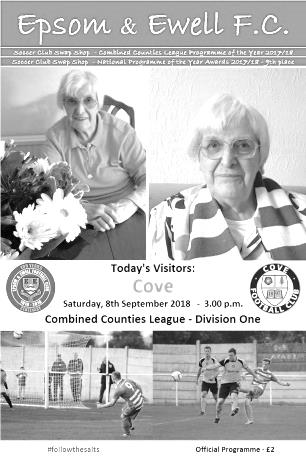 We climbed up to third place in the League table following this win over Cove, secured with an 87th minute winner from Kieran Campbell; his first for the club, but as so often with football, the result doesn't always tell the full story as a spirited Cove team belied their position at the foot of the table and pushed us all the way. Their performance may well have been enough for a draw, had we not been the beneficiaries of a really generous penalty decision midway through the second half, but over the years I'm sure we've been on the receiving end of them often enough, so it made a nice change for one to fall in our favour!We made two changes to the starting line-up with Sean White and David Jones coming in for the absent Elliott Thompson and Bobby Bennett. With Jones in at left back, Reisse Griffin moved across to right back. Otherwise it was the same team that worked so hard in our midweek 6-0 victory, which makes it so surprising that we were almost unrecognisable from that team for large parts of this match.Against a team that had yet to secure a point from their league outings, I believe that if we had got off to a good start it would have made a significant difference to the pattern of the game, and we so nearly did after Taryn Smith played a clever reverse pass into the path of Liam Roberts in just the sixth minute. However, Roberts attempted to steer the ball around Aiden Upward who made a superb save by sticking out his left foot, which left him injured for a while and receiving treatment on his ankle.Smith saw his next shot charged down by a defender before we then won a free kick out wide for a foul on Smith. Adam Heagney's position was identical to the position for his set piece that led to the opening goal against AC London on Wednesday and although Bennett our scorer wasn't on the field, I expected the delivery to go into a similar area. However, it was deeper and was headed away; a chance missed.And we paid for that almost immediately when the Cove striker Paras Gill collected the ball in a forward position, advanced beyond two weak challenges and cut his shot back across Ricky Borrett into the far corner from just inside the penalty area in the 21st minute. Admittedly, I don't think many people saw this coming as we had been fairly dominant to this point, but we had been a little wasteful to this point and we'd have to do it the hard way now.We responded quickly as Ryan Sullivan combined well with Smith who returned the ball for our midfielder to have a strike on goal from the edge of the area that Upward got down low to palm away and as Roberts tried to force the loose ball in, his effort from close range was well blocked for a corner by a covering defender. Worryingly we made a real hash of the corner and the ball ended up back in our own half, at which point the ball was given straightto Gill. He ran through on goal but Borrett stood his ground well and made an important save. 2-0 would have been really serious.As the performance began to drop, it became clear at half time that for all our possession we had only forced three saves from the visiting keeper; from Roberts, Sullivan and a late free kick that Heagney delivered straight at him from out wide again. It was clear a big second half was required and Captain Scott Murphy provided the spark with only three minutes of the second period gone. He chased a defender into the corner and won the ball off him, delivering a low ball across the area for Roberts to tap in from close range for the equaliser.Finally back on equal terms it was surely a matter of re-assuming control, and going on to win but before we could do that, Cove struck again when a deep corner was headed unmarked past Borrett by Josh Howard in the 53rd minute. Borrett then had to be alert to save a free kick at his near post as we lost our way for a few minutes. Fortunately luck was to be on our side in this match as from our next attack Roberts cut in from the left wing and as the Cove defender Tudila poked the ball back to his keeper the referee awarded us a penalty for an apparent foul after Roberts tripped over his leg. If the decision had gone against us we would have been spitting feathers and it was harsh on the Cove defender who then got booked for his understandable protesting. In the absence of Bennett who scored twice from the spot against AC London, Murphy stepped up and drilled the ball past Upward to make the score 2-2 with 61 minutes on the clock.We started to run the match once again. Smith twisted and turned in an effort to get his shot away and Upward had to go down low to make the save, while a good run from Heagney was cleared out for a corner. Newly introduced substitute Campbell came on the field but we then had a nervy moment at the other end when a Cove free kick was met by the head of the once again unmarked Howard, but this time he was unable to direct his header on target from 12 yards.Both Murphy and Smith tried their luck with their weaker feet with better options around them as we began to sense that we were running out of time, but you also began to sense that we were beginning to wear them down and so it proved when in the 87th minute Murphy threaded a pass to Campbell who collected the ball in the right hand channel, advanced on goal and calmly slipped the ball under the advancing keeper for what proved to be the winner. It wasn't quite the final action as Campbell was set up by a fine crossfield pass from Jones, but saw another goalbound shot well saved by Upward's feet, while we had a couple of nervous moments as free kicks were conceded and then delivered into our area, but fortunately the quality was lacking and the final whistle sounded soon after.Without doubt, and to use a cat analogy we used up a couple of lives today, but we were the better team over the ninety minutes and deserved the win, even if the quality was lacking at times. It also has to be said that the visitors played better than some other teams we've faced this season and surely will escape the bottom rungs of the ladder if they can keep these players together. Essentially, sheer desire got us over the line today and that's not entirely a bad thing.Epsom and Ewell: Ricky Borrett, Reisse Griffin, David Jones, Lloyd Connelly, Steve Betancourt, Ryan Sullivan, Liam Roberts, Scott Murphy (c), Taryn Smith, Adam Heagney, Sean WhiteSubs: Kieran Campbell for White (61), Theo Campbell for Roberts (82)From behind the goal Dorking Wanderers Reserves 5-3 Epsom & EwellCombined Counties League Division One - Tuesday 11th September 2018Salts errors costly at new Meadowbank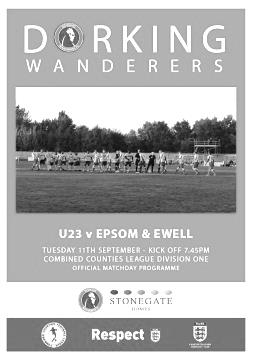 A second half hat trick from Maxwell Iyamu turned this match around after we had held a healthy looking 2-1 lead at the half, but six days after we came up against an indisciplined AC London, it was our turn to lose focus as a lot of the damage on the night was self-inflicted, with six bookings to add insult to injury as former Coach Jordan Clark, aided by former Caretaker Manager Peter Augustine got one over on our Management team and their former employers.Our first visit to the new Meadowbank Stadium, home of the Dorking Wanderers club and the Surrey F.A. proved to be bittersweet as we crashed to a very disappointing defeat. The new venue is very neat and tidy, if completely lacking in character compared to the old ground, but this is the price of progress. Yet again we faced opponents on another artificial surface, which frankly needed watering, and this led to many fouls being conceded by both teams due to mistimed tackles rather than malicious ones. We only made one change from our narrow win on Saturday with Elliott Thompson returning to the line-up for the unwell Reisse Griffin and the game started evenly. We nearly broke through when a poor back header was just claimed by the home keeper Charles McTigue ahead of Sean White but we then conceded at the other end after Steve Betancourt sent a header straight into the path of Tom Tolfrey, who finished easily past Ricky Borrett in the 17th minute. Tolfrey had given us much trouble a couple of years back when playing for their first team and it was a bit of a surprise seeing a player of this quality playing for the Reserves, although we were informed that he was just coming back from injury. It was just as well he maybe wasn't quite match sharp as his next effort a minute later really should have dipped over Borrett, but he was able to make an acrobatic save instead.Either way we were back on level terms seven minutes later. The home team were trying to play on the deck as much as possible but it cost them when McTigue's pass went straight to Liam Roberts just outside the box. He beat his man but the keeper saved his shot, only for the ball to fall for Taryn Smith. his shot was also blocked, but Sean White then collected the ball and curled the ball into the far top corner from 12 yards to mark his 50th appearance for the club with a goal.The home side should have gone back in front almost immediately when a low right wing cross was met by their striker missing his kick and a far post header was also claimed easily by Borrett. However, the game was beginning to get a bit niggly and with Ryan Sullivan already picking up a booking and then a final warning from the referee with only 25 minutes on the clock, Roberts fell to the ground clutching his face. There certainly sounded as if there was contact although it was hard to imagine it could have been deliberate as it would have surely earned a red card. Maybe surprisingly though, the referee, who was admittedly well-positioned, didn't believe there was a foul and played on, which annoyed a couple of our players and Thompson and then Roberts saw a yellow card brandished in their direction when they really should have let it go.Then White was taken out from behind by a naughty challenge in the corner which earned Festus Ediku a yellow card and we extracted maximum penalty as David Jones sent a great free kick to the near post where Betancourt got ahead of his man to head in from about a yard out for his first goal in Epsom colours in the 40th minute. Other chances followed, with the best falling to Smithafter a weak punch of a deep free kick fell to him, but his touch let him down and by the time he got his shot away a defender was in a good position to block it.Although we could have been further ahead at the half, I was quite happy with our half time lead. We had weathered the storm, or so it appeared, and I thought we would go on to score again. What I wasn't expecting was some really poor play at times with individual errors coming to the fore. With 52 minutes on the clock we had a scare when Lloyd Connelly was dispossessed but fortunately Borrett saved the shot and the danger was cleared. However, three minutes later Scott Murphy lost the ball in the middle of the park and the pass was threaded through to Iyamu who finished with a low shot to make the score 2-2.Next up to lose possession was Smith and again the opposition broke quickly with Tolfrey just dragging his shot wide of the far post. Connelly then had to make a fine saving challenge before they had a shout for a penalty when a striker went crashing in the area. We broke quickly but Roberts went for an awkwardly bouncing ball with McTigue and nearly caught him, conceding the foul and earning a stern warning from the referee. Neil Grant felt, quite rightly in my opinion that he was running a real risk of dismissal and replaced him immediately with Saturday's match winner Kieran Campbell. Theo Campbell then joined the fray for Thompson a few minutes later. The loss of Roberts certainly led to us carrying a lot less of an attacking threat and that hurt us.None the less we had a good opportunity to retake the lead when a deep ball found White in space, but instead of trying to shoot he attempted to cross the ball to the incoming Campbell only to see a defender divert the ball wide for a corner instead. Sam Morgan then made his debut in relief of White with fourteen minutes remaining, but then things started to go seriously wrong as the match entered its final ten minutes.It's hard to know if it was Morgan's fault, or whether he should have had more help from the further forward Adam Heagney or cover from a centre-half, but quite simply the Wanderers left back Teddy Ralph, who was on our books briefly last season, collected the ball on the half way line and simply ran straight through on goal, slotting the ball past the exposed Borrett in the 80th minute to give the home side the lead. We tried to respond and Smith sent a powerful shot in that McTigue did well to palm away, but we were soon defending again and Borrett parried a long range effort. However, whether it was because we were pushing for an equaliser or not, we were cut apart in the 86th minute as Iyamu was given the ball on the left wing and he cut in, much the same way Ralph had done minutes previously with the same ending.Connelly then nearly scored a great goal, receiving a return pass from Heagney, turning his man and firing well at goal as McTigue continued to make amends for his earlier errors, but on the break Iyamu completed his hat trick with a simple finish as he rounded Borrett with ease to roll the ball into the empty net as 4-2 became 5-2.We managed a late consolation in the 94th minute after a free kick was flicked on by Heagney to the far post where Campbell buried the chance with a low strike from six yards, but there was no more time left and we were left to wonder how such a poor second half could follow a fairly good first period. Without Griffin at the back we had no answer to the pace of Iyamu and this will remain a concern every time he is not playing. How serious this result is will only really become clear on Saturday when we face a Tooting Bec side that last week became the only side so far to defeat Dorking Wanderers, something that we looked likely to do for long spells in this match, but in the end failed abjectly to achieve.Epsom and Ewell: Ricky Borrett, Adam Heagney, David Jones, Lloyd Connelly, Steve Betancourt, Ryan Sullivan, Liam Roberts, Scott Murphy (c), Taryn Smith, Elliott Thompson, Sean WhiteSubs: Kieran Campbell for Roberts (64), Theo Campbell for Thompson (68), Sam Morgan for White (76)This Day in History   -   15th SeptemberThis Day in History   -   15th SeptemberThis Day in History   -   15th SeptemberThis Day in History   -   15th SeptemberThis Day in History   -   15th SeptemberThis Day in History   -   15th SeptemberThis Day in History   -   15th SeptemberDateDayCompetitionOpponentsScorers15/09/28SatFriendlyHMet Police5-3J.Parr (2), R.Marlow (2), F.Behn15/09/34SatF.A. Cup Preliminary RoundARedhill6-3T.Dunne (2), M.Wiggins (2), E.Hannam, R.Marlow15/09/45SatFriendlyHFord Sports3-8E.Watkins (2), J.Jones15/09/51SatF.A. Cup Preliminary RoundHWoking3-4T.Wright, J.Hoy, M.Baker15/09/56SatCorinthian LeagueAMaidstone United3-5J.Bangs (3, 1 pen)15/09/62SatCorinthian LeagueMemorial Shield 1HLetchworth1-4A.Earl15/09/73SatF.A. Cup 1qHWimbledon1-5T.Wales15/09/79SatF.A. Cup 1qAPoole Town1-3C.Stewart15/09/84SatF.A. Cup 1qAHorndean3-1S.Hill (2), S.Milton15/09/90SatIsthmian League 2sAMalden Vale0-215/09/01SatIsthmian League 3AWare3-1P.Sears, S.Hatton, J.Sinclair15/09/07SatCombined Counties Premier DivisionAReading Town0-1Historical DecadesHistorical DecadesHistorical DecadesHistorical DecadesHistorical DecadesHistorical DecadesHistorical DecadesDateDayCompetitionOpponentsScorers  90 years ago – Epsom Town F.C.  90 years ago – Epsom Town F.C.  90 years ago – Epsom Town F.C.  90 years ago – Epsom Town F.C.  90 years ago – Epsom Town F.C.  90 years ago – Epsom Town F.C.  90 years ago – Epsom Town F.C.15/09/28SatFriendlyHMet Police5-3J.Parr (2), R.Marlow (2), F.Behn  80 years ago – Epsom F.C.  80 years ago – Epsom F.C.  80 years ago – Epsom F.C.  80 years ago – Epsom F.C.  80 years ago – Epsom F.C.  80 years ago – Epsom F.C.  80 years ago – Epsom F.C.14/09/38WedLondon LeagueHCarshalton Athletic6-0R.Forbes (3), G.Collins (2), J.Jones  70 years ago – Epsom F.C.  70 years ago – Epsom F.C.  70 years ago – Epsom F.C.  70 years ago – Epsom F.C.  70 years ago – Epsom F.C.  70 years ago – Epsom F.C.  70 years ago – Epsom F.C.18/09/48SatF.A. Cup Preliminary RoundHSutton United2-2+E.Watkins, J.Collins (pen)  60 years ago – Epsom F.C.  60 years ago – Epsom F.C.  60 years ago – Epsom F.C.  60 years ago – Epsom F.C.  60 years ago – Epsom F.C.  60 years ago – Epsom F.C.  60 years ago – Epsom F.C.13/09/58SatCorinthian LeagueHSlough Town1-2T.Higgins  50 years ago – Epsom & Ewell F.C.  50 years ago – Epsom & Ewell F.C.  50 years ago – Epsom & Ewell F.C.  50 years ago – Epsom & Ewell F.C.  50 years ago – Epsom & Ewell F.C.  50 years ago – Epsom & Ewell F.C.  50 years ago – Epsom & Ewell F.C.14/09/68SatAmateur Cup Preliminary RoundAMolesey1-1T.Seymour  40 years ago – Epsom & Ewell F.C.  40 years ago – Epsom & Ewell F.C.  40 years ago – Epsom & Ewell F.C.  40 years ago – Epsom & Ewell F.C.  40 years ago – Epsom & Ewell F.C.  40 years ago – Epsom & Ewell F.C.  40 years ago – Epsom & Ewell F.C.16/09/78SatF.A. Cup 1qAWoking 1-3T.Tuite  30 years ago – Epsom & Ewell F.C.  30 years ago – Epsom & Ewell F.C.  30 years ago – Epsom & Ewell F.C.  30 years ago – Epsom & Ewell F.C.  30 years ago – Epsom & Ewell F.C.  30 years ago – Epsom & Ewell F.C.  30 years ago – Epsom & Ewell F.C.17/09/88SatF.A. Cup 1qABarnet0-7  20 years ago – Epsom & Ewell F.C.  20 years ago – Epsom & Ewell F.C.  20 years ago – Epsom & Ewell F.C.  20 years ago – Epsom & Ewell F.C.  20 years ago – Epsom & Ewell F.C.  20 years ago – Epsom & Ewell F.C.  20 years ago – Epsom & Ewell F.C.12/09/98SatIsthmian League 3ACheshunt1-1J.Tome  10 years ago – Epsom & Ewell F.C.  10 years ago – Epsom & Ewell F.C.  10 years ago – Epsom & Ewell F.C.  10 years ago – Epsom & Ewell F.C.  10 years ago – Epsom & Ewell F.C.  10 years ago – Epsom & Ewell F.C.  10 years ago – Epsom & Ewell F.C.13/09/08SatF.A. Cup 1qABurgess Hill Town2-5R.Burns, A.RodriguesHistory Corner – 15th September84 years ago today we hosted Redhill in an F.A. Cup tie, looking to repeat our success of the previous year where we had reached the First Round Proper.  We had already defeated Carshalton Athletic 3-0 in an earlier round and would produce another three goal win here, cruising to a 6-3 win. The goals were shared around with Tommy Dunne and Michael Wiggins both scoring twice along with E.H.Hannam and Reg Marlow. We would go on to defeat Streatham Town after a replay before Southern League Guildford City would end our Cup repeat hopes with a 4-2 win at West Street.80 years ago this week we welcomed Carshalton Athletic for a London League match, winning 6-0. We had an excellent record over the Robins before the War and frequently beat them with six and seven goal victories. R.Forbes scored a hat trick in this match. However the tide was soon to turn and our win over them in May 1955 remains the last time we have ever beaten them!70 years ago this week Sutton United were our visitors for an F.A. Cup tie which rather oddly went to extra time in the first meeting. Goals from Ernie Watkins and Jackie Collins earned us a replay at Gander Green Lane which we would lose 2-0 in front of 3,500 spectators.62 years ago today we lost 5-3 at Maidstone United. In fact we were 5-0 down at one point before debutant Johnny Bangs scored a hat trick to reduce the deficit and he just wouldn’t stop scoring all season, ending up with 53 goals in just 39 matches. This is the third best seasonal haul in club history, behind only Bill Goddard and Reg Marlow. Tommy Tuite’s best in 1974/75 was 52.50 years ago this week we had a home tie against Molesey, but this time it was in the Amateur Cup. Tony Seymour scored as we drew 1-1 and we would win the replay at Walton Road by a goal to nil the following week after extra time. A Chris Kelly inspired Tooting & Mitcham United finally ended our run, but only after we had also beaten Cobham and BAC Weybridge. 45 years ago today we were drawn against mighty Wimbledon in the F.A. Cup. We were fortunate to be in it at all, after having our application rejected the previous season, but in 1973 we had a major influx of new players including Manager Pat O’Connell and our new Captain Trevor Wales, both of whom made their debuts this day. However, this was a very strong team we were up against and they won 5-1 in front of around a thousand spectators at West Street. - see rare programme pictured - worth about £40 if you have one.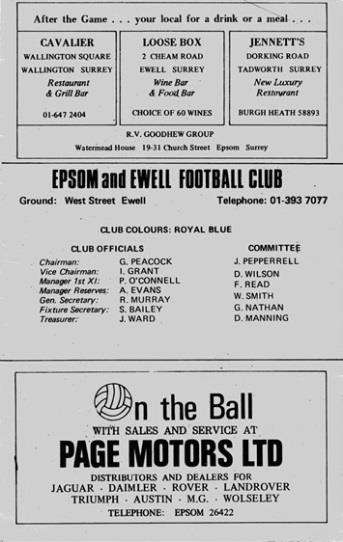 30 years ago this week we visited arguably the best non-league side in the country at the time as Barnet defeated us 7-0 in the F.A. Cup at their now demolished Underhill ground. We needed to keep it tight but were 2-0 down inside three minutes; the second an outrageous fluke and it was 5-0 at the half. An improved second half brought some pride and we did receive a share of a 1,300 gate so it wasn’t all bad!20 years ago this week we lost our 100% League record in our fifth match of the season; a 1-1 draw at Cheshunt. The match revolved around a penalty that we scored but then had to be retaken and we hit the post. Later in the season we hosted Cheshunt and again had a penalty disallowed for encroachment, only for future Football League referee Ralph Bone to award a free kick against us instead of a retake and we drew 0-0. That season Cheshunt went up by a point from Lewes!!Tooting Bec F.C. – HistoryThe Bec were only formed in 2004 on Tooting Common boasting just one side and with a completely social focus, this is just our 15th season in existence. Within 6 years and 4 promotions we achieved step 7 football and were also running a reserve side. Last season was our eighth season in the Surrey Elite League, running 6 sides including a Vets & Women’s side and we have enjoyed a good couple of seasons at all levels.After missing out on the title on the last day two seasons ago we came back strongly and comfortably won the Elite league title by 5 points last term, gaining promotion in the process. We also tasted F.A. Vase action for the first beating Littlehampton 3-1 before going out to Fisher in the next round.The club is based out of Tooting & Mitcham F.C. where all our sides train and play on the 3G. However, due to Dulwich Hamlet moving in the first team, we have returned to a ground share with Raynes Park Vale seven years from the last time we called Grand Drive home. This has given us the chance to move to the Combined Counties and Step 6 football for the first time and we are looking forward to visiting new grounds and making new friends, but we haven’t just come to make up the numbers.Our finest hour before last season’s league title victory came in 2010 when the club won the SSEC League and Cup double and were a cup final defeat away from becoming the only club ever to claim the treble.  In the last few seasons the reserves and 'A' team have added to the trophy haul as the club continues to strengthen on and off the pitch.This season is our first in step 6 football, so whatever the result today, it’s another historic day for all involved at Tooting Bec FC. We have had a mixed start to the season with 3 wins, a draw and 2 defeats from our opening 6 games. A lot of these games have been close affairs that could have gone either way and as we battle with injury and unavailability we are relatively happy to be sitting in 7th place currently.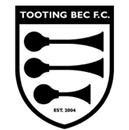 EL Records Division One Challenge CupEL Records Division One Challenge CupEL Records Division One Challenge CupFirst RoundFirst RoundFirst RoundFarnham TownVGodalming TownCoveVBritish AirwaysFC Deportivo GaliciaVAC LondonSecond RoundSecond RoundSecond RoundEversley & CaliforniaVBedfont & FelthamEpsom & EwellVSandhurst TownTooting BecVAsh UnitedKensington BoroughVFC Deportivo Galicia / AC LondonSheerwaterVChessington & Hook UnitedFleet SpursVCove / British AirwaysDorking WanderersVFrimley GreenFarnham Town / Godalming TownVBagshotDid You Know? I have been asked two questions recently relating to our history. They are: Have we ever played consecutive away matches on the same ground v different teams?Have we ever conceded six goals only to reply with six goals of our own previously?The answer to the first one is amazingly, yes! On 25th January 1997 we defeated ground sharing Southall 3-2 at Silver Jubilee Park, home of Kingsbury Town and then on 8th February 1997 we defeated Kingsbury 3-1 on their own pitch. Unlike our recent matches with Lingfield and AC London there was a home match in between the two away games, but that’s just splitting hairs!We have also played consecutive away matches against different teams on two other occasions, but these were away matches that were switched to West Street as often happened in the past.So, when did we last concede six goals in one match, only to respond by scoring six goals of our own in the next? Actually, it’s happened more times than you would think. It has happened on a remarkable TEN occasions, most of which were before the War, although it did happen three times post war; the last of which came when we were defeated 6-2 by Leatherhead on 14th March 1964, only to respond in our next match two weeks later with a 7-2 home win over Wokingham Town. Both fixtures were Athenian League matches.In the interests of balance, the reverse situation has happened to us on five occasions also, the last of which came also in 1964, after we defeated Marlow 7-1 in the F.A. Cup on 5th September, only to crash 7-3 at Harlow Town in the Athenian League just seven days later.There are a couple of other instances worth reporting. On 12th December 1925 we lost 8-2 to Redhill in the East Surrey Hospital Cup at West Street but two weeks later in our following match on the Boxing Day we defeated Reigate Priory 8-0 in the Surrey Senior League. This is the only time we have seen an eight goal swing.Finally, on 26th December 1945 we lost a Friendly Challenge match 9-2 at The Old Spotted Dog ground against Isthmian League giants Clapton, responded well three days later with a 7-0 win over Carshalton Athletic, but then lost our next match on 5th January 7-3 against Walton & Hersham in a London League match!There are other odd occurrences. We defeated Grays Athletic 10-1 in a League match on 10th February 1934 only to lose 6-3 seven days later to the same team!! Also on 4th December 1937 we beat Royal Naval Depot Chatham 10-1 in the London League, only to concede seven the very next day in a friendly Challenge match at Dunkirk! The heavy Channel crossing on the Saturday night probably had something to do with that!!There are more questions and answers like this in the Ask The Historian section on our website.Combined Counties League Premier Division Opponents All-time RecordsCombined Counties League Premier Division Opponents All-time RecordsCombined Counties League Premier Division Opponents All-time RecordsCombined Counties League Premier Division Opponents All-time RecordsCombined Counties League Premier Division Opponents All-time RecordsCombined Counties League Premier Division Opponents All-time RecordsCombined Counties League Premier Division Opponents All-time RecordsCombined Counties League Premier Division Opponents All-time RecordsCombined Counties League Premier Division Opponents All-time RecordsCombined Counties League Premier Division Opponents All-time RecordsCombined Counties League Premier Division Opponents All-time Recordsinc Tuesday 11th SeptemberPWDLFAPPGGDBestWinWorstLossBedfont & Feltham22001333.00+109-2-AC London1100603.00+66-0-Bagshot1100303.00+33-0-Frimley Green108113252.50+277-10-1Sheerwater4220822.00+63-0-Godalming Town3201452.00-12-10-3Farnham Town1794430251.82+53-01-4Ash United19103648311.74+176-00-3Cove351691078571.63+217-01-6Chessington & Hook29129859441.55+156-01-3Sandhurst Town1560927281.20-14-01-3Dorking Wanderers  Res1001350.000-3-5British Airways0000000.000--Eversley & California0000000.000--FC Deportivo Galicia0000000.000--Fleet Spurs0000000.000--Kensington Borough0000000.000--Tooting Bec0000000.000--An Early LookI know it’s only early in the season, but it’s time to have our first look at our opposition, and I’m not talking about the League table which is of course covered elsewhere. As advised in the Chessington programme, there are 28 promotion places currently available at Step Six, but 19 leagues, (and 358 teams). As it stands only the Champions of each League are guaranteed a promotion, with the next nine best runners-up also getting the chance. This number may and probably will rise by two or three over time, but for now we must assume it is only the best nine runners-up that will accompany the Champions to Step Five. Today, I will tell you a little bit more about the 19 Step Six Leagues. So here they are:Combined Counties League Division One: (CCL) obviously this is our league!Southern Counties League East Division One: (SCEFL) This league covers the old Kent League area and is directly below the Premier Division that holds clubs like Beckenham TownSouthern Combination League Division One: (S.Comb) This league covers the old Sussex League area and is directly below the Premier Division that holds clubs like Lingfield & Langney.Wessex League Division One: (Wess) Again, this league is directly below the Wessex League Premier Division and covers Hampshire and Dorset.Hellenic League Division One East and Hellenic League Division One West: (HellE & HellW) These Leagues are directly below the Hellenic League Premier Division which covers an enormous area from Berkshire to Gloucestershire. The Step Six Divisions cover the East and West of this region.Western League Division One: (Western)This League is directly below the Western League Premier Division and covers an area from Wiltshire to Devon.South West Peninsula League: (SWP)This League is also directly below the Western League Premier covering West Devon and Cornwall.Spartan South Midlands League Division One: (SSML)This League is directly below the Spartan South Midlands League Premier Division and covers an area from West London to Buckinghamshire and Hertfordshire.United Counties League Division One: (UCL)This League is directly below the United Counties League Premier Division and covers an area from Leicestershire to Bedfordshire.Midland League Division One: (Midland)This League is directly below the Midland League Premier Division covering the Central Midlands.West Midlands (Regional) League Division One: (W.Mids)This League is directly below the Midland League Premier Division and covers the West Midlands.East Midlands Counties League Division One: (E.Mids)This League is directly below both the Midland League Premier Division and the Northern Counties East League and covers the East Midlands area as far North as Derbyshire and Nottinghamshire.Northern Counties East League Division One: (NCEL)This League is directly below the Northern Counties East League and covers the Yorkshire and Humberside areas with Lincolnshire thrown in.Eastern League Southern and Northern Division: (EastS) & (EastN)These Leagues are directly below the Eastern Counties League and the Essex Senior League and covers mostly Essex and Suffolk areas., while the North covers mostly Norfolk and Cambridgeshire.North West Counties Northern Division: (NWCN) & (NWCS)These Leagues are directly below the North West Counties League and covers the Cumbria andNorth Lancashire areas, while the South covers the South Lancashire and Staffordshire areas.Northern League Division Two: (Northern)This League is directly below the Northern League Division One and covers the North East.So, now you know a little bit more! Here are the only tables you will need to see all season, sorted by Points per Game, which is the key factor here: Before Tuesday’s result, we were top of our own League, but now we are down to fourth!Combined Counties League Division One Table – by PPG inc 11/09/18Combined Counties League Division One Table – by PPG inc 11/09/18Combined Counties League Division One Table – by PPG inc 11/09/18Combined Counties League Division One Table – by PPG inc 11/09/18Combined Counties League Division One Table – by PPG inc 11/09/18Combined Counties League Division One Table – by PPG inc 11/09/18Combined Counties League Division One Table – by PPG inc 11/09/18Combined Counties League Division One Table – by PPG inc 11/09/18Combined Counties League Division One Table – by PPG inc 11/09/18PldWDLPtsGDPPGPos Farnham Town751116+122.291st Bedfont & Feltham743015+252.142nd Ash United633012+102.005th Epsom & Ewell640212+92.006th Frimley Green633012+62.007th Sheerwater531110+42.008thStep Six Table – by PPG – Top 25Step Six Table – by PPG – Top 25Step Six Table – by PPG – Top 25Step Six Table – by PPG – Top 25Step Six Table – by PPG – Top 25Step Six Table – by PPG – Top 25Step Six Table – by PPG – Top 25Which League?PldPtsGDPPGPos. Winterton RangersNCEL721+233.0001 Sherwood CollieryE.Mids721+233.0001 Black Country RangersW.Mids721+183.0001 AFC StonehamWess39+163.0007 Chester-le-Street TownNorthern721+163.0001 SelstonE.Mids618+163.0003 Easington SportsHellW412+153.0001 Wodson ParkSSML412+113.0005 Wallingford TownHellE26+53.0005 Welling TownSCEFL719+142.7141 Heather St JohnsMidland616+212.6672 AFC VarndeaniansScomb616+122.6671 TavistockSWP616+112.6674 Broadfields UnitedSSML513+62.6004 Melton TownUCL513+62.6001 Nostell Miners WelfareNCEL718+152.5712 Worsbrough Bridge AthleticNCEL718+52.5713 Malmesbury VictoriaHellW410+232.5003 TividaleW.Mids615+172.5003 Atherstone TownMidland615+162.5005 Lutterworth TownUCL410+112.5004 Cheltenham SaracensHellW410+102.5004 May & Baker EastbrookEastS410+72.5007 Dronfield TownNCEL615+72.5004 Amesbury TownWess410+62.5005 Epsom & EwellWe are 86th612+92.0006An Early LookOf course, being 86th overall doesn’t mean an awful lot really. Although 28 can go up, only a maximum of two in each League can actually go up. So here is the really important table showing the 28 clubs that would be promoted if the season ended today: We were in this list until Tuesday so it must be remembered that things can change quickly here. Note also that Farnham Town are currently the lowest of the 19 prospective Champions which means that right now our division is arguably the most competitive of the lot. This would mean no promotion for our League’s runner-up if this continues.Step Six Table – The 28 Promoted ClubsStep Six Table – The 28 Promoted ClubsStep Six Table – The 28 Promoted ClubsStep Six Table – The 28 Promoted ClubsStep Six Table – The 28 Promoted ClubsStep Six Table – The 28 Promoted ClubsStep Six Table – The 28 Promoted ClubsThe 19 Champions – Based on current PPG if the season ended today – incl Tuesday 11/09/18The 19 Champions – Based on current PPG if the season ended today – incl Tuesday 11/09/18The 19 Champions – Based on current PPG if the season ended today – incl Tuesday 11/09/18The 19 Champions – Based on current PPG if the season ended today – incl Tuesday 11/09/18The 19 Champions – Based on current PPG if the season ended today – incl Tuesday 11/09/18The 19 Champions – Based on current PPG if the season ended today – incl Tuesday 11/09/18The 19 Champions – Based on current PPG if the season ended today – incl Tuesday 11/09/18Which League?PldPtsGDPPGLeague Pos. Winterton RangersNCEL721+233.0001 Sherwood CollieryE.Mids721+233.0001 Black Country RangersW.Mids721+183.0001 AFC StonehamWess39+163.0007 Chester-le-Street TownNorthern721+163.0001 Easington SportsHellW412+153.0001 Wodson ParkSSML412+113.0005 Wallingford TownHellE26+53.0005 Welling TownSCEFL719+142.7141 Heather St JohnsMidland616+212.6672 AFC VarndeaniansScomb616+122.6671 TavistockSWP616+112.6674 Melton TownUCL513+62.6001 May & Baker EastbrookEastS410+72.5007 CheddarWestern512+82.4001 Longridge TownNWCN819+182.3753 Harleston TownEastN819+172.3751 Wythenshawe AmateursNWCS819+102.3751 Farnham TownCCL716+122.2861The 9 Runners-Up The 9 Runners-Up The 9 Runners-Up The 9 Runners-Up The 9 Runners-Up The 9 Runners-Up The 9 Runners-Up SelstonE.Mids618+163.0003Broadfields UnitedSSML513+62.6004Nostell Miners WelfareNCEL718+152.5712Malmesbury VictoriaHellW410+232.5003TividaleW.Mids615+172.5003Atherstone TownMidland615+162.5005Lutterworth TownUCL410+112.5004Amesbury TownWess410+62.5005Thame RangersHellE410+42.5001Previous ManagersFollowing on from the long running A-Z series of opponents, I thought it was now time to cover our history in another area; that of our Club Managers and their forerunners in history.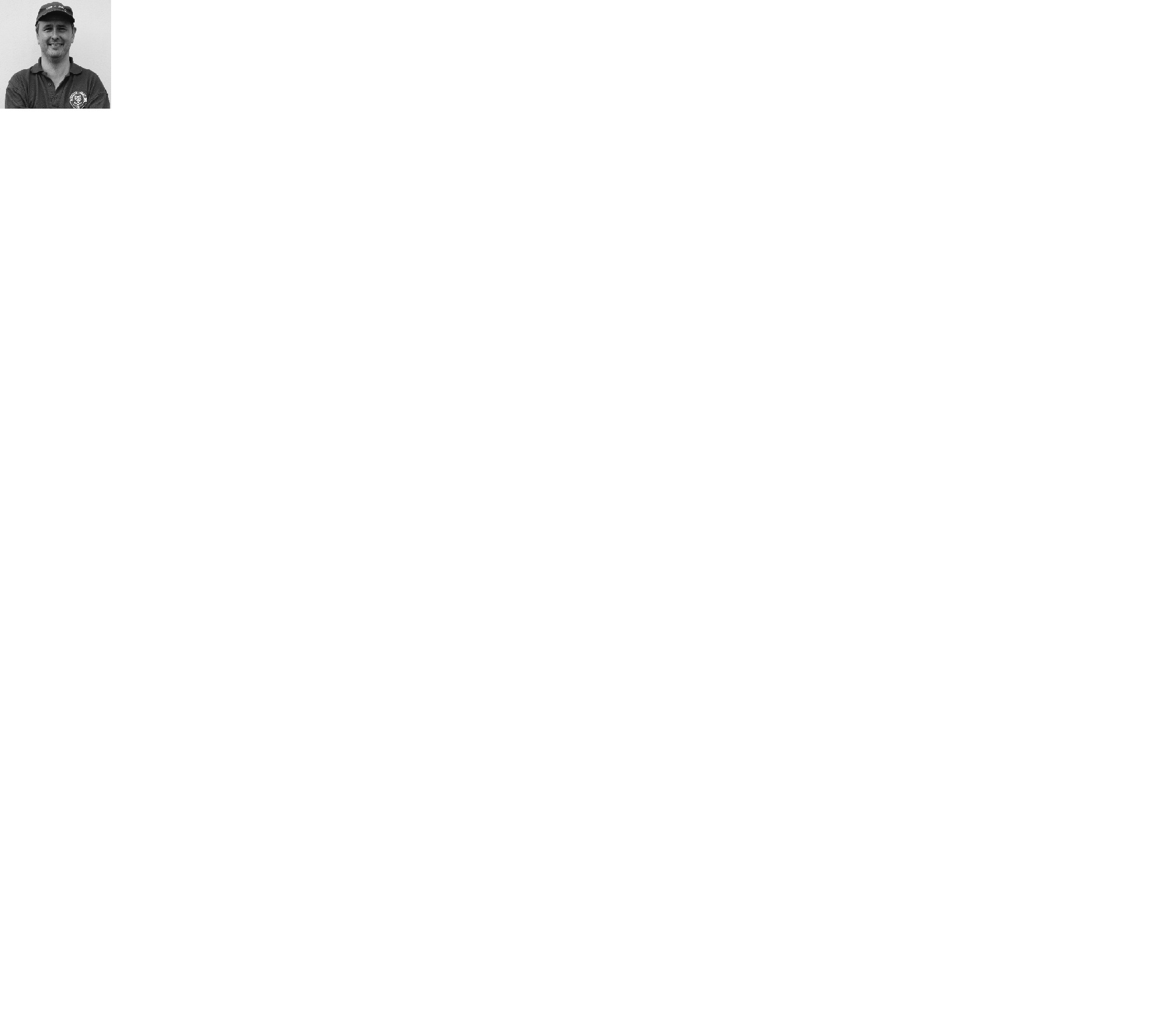 Over the season I’ll tell you a bit about the men in the dug outs with pictures where possible. Enjoy!  Selection Committee 1918-1950The concept of a Football Manager never really existed in the old days. Professional Football caught on to the idea after World War One with the most famous of all, Herbert Chapman at Huddersfield Town and Arsenal being seen as a trailblazer for the profession. Most clubs instead relied on a simple Selection Committee, usually made up of the Club Chairman and a few of his senior colleagues at the club. Many of these were either current or former players, who had been involved at their club for a while and the nearest you would get to having a Manager was to have their forerunner, a Trainer on the Committee.It’s not clear when we first appointed a Trainer, although the first I have found listed was D.Day in 1924/25, with a remit of essentially Coaching the team, although fitness was mostly their task because tactics were set already. All clubs from the 1890s up until the 1950s followed a set pattern of 2-3-5, consisting of two Full-backs, three Halves, left, right and centre, and five Forwards fanning out from the Centre-Forward to the inside and outside forwards. The inside forwards were the schemers and creators (numbers 8 and 10), while the outside forwards (7 and 11) are much better known these days as wingers. Our League Cup Final programme from May 1927 shows this formation. Note that there is no mention of our Trainer at the time, Tom Kirk!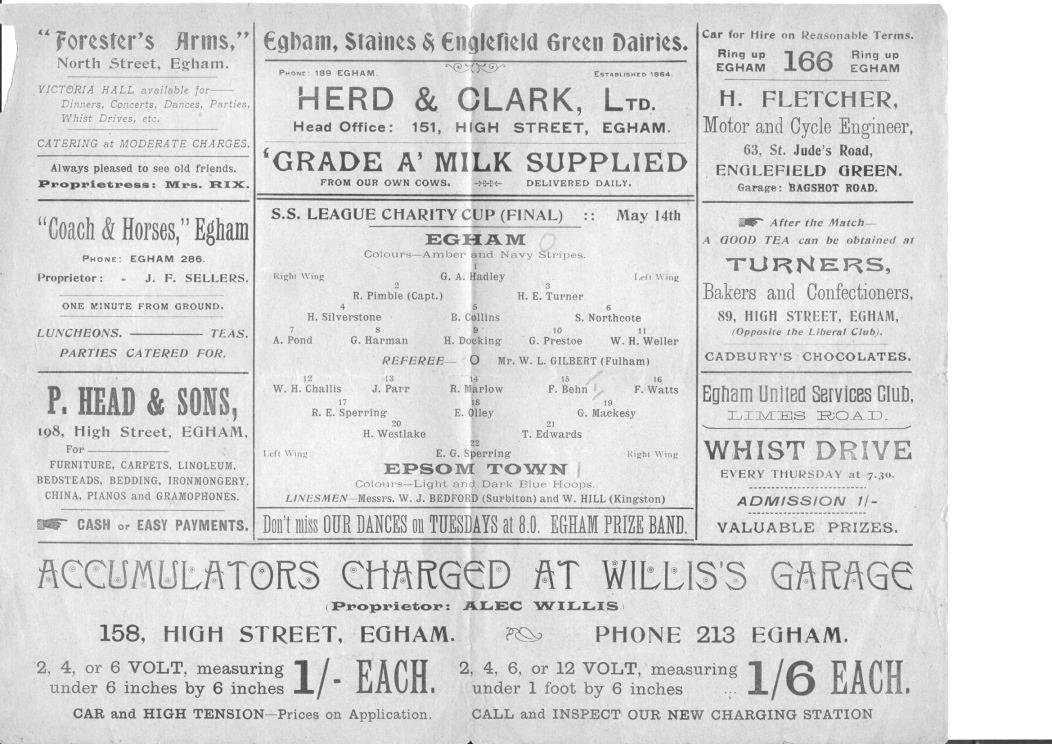 As I have no earlier evidence, I shall start with D.Day. He had joined us from Epsom Brotherhood in October 1922 and was described as “a tower of strength”. He played throughout our successful season and was a regular in the midfield, playing in all of our finals that year and for much of our equally successful 1923/24 season. However, age and maybe ability led to him becoming probably our first Trainer in 1924 as we stepped up to the Surrey Senior League. Two other future Trainers were also in that team by the names of Tom Kirk and Sid Bristow. Both had played their football elsewhere and joined the club in 1923 in their later years. Kirk replaced Day as Trainer for 1925/26 until he departed midway through the 1929/30 season after much success. Bristow was then appointed in the summer of 1930.  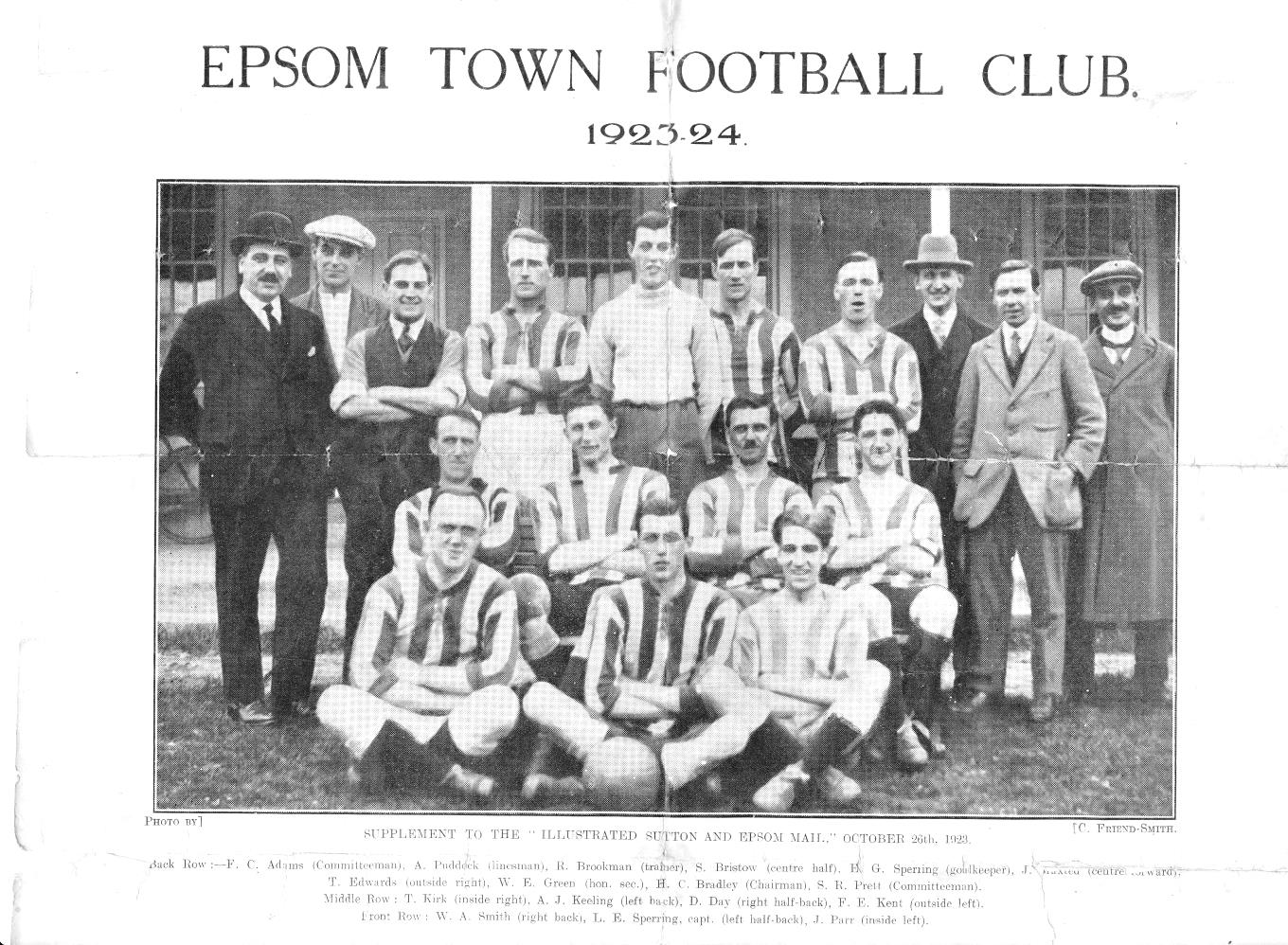 All three Trainers are in this 1923 team photo. Bristow is second from the left, back row, while Kirk is first left in the middle row with Day two places across with the moustache.Bristow would remain involved with the club until his death in 1959 and would be Trainer for much of that time, although dalliances with others would occur. In 1931/32 G.Powell, a former Trainer with powerful Welsh side Ebbw Vale took on the role. We had many connections with that area with many from Wales, and the North East too, coming to Epsom for work. However, he only stayed for a season and Bristow was back in charge, or as much in charge as you could be with a Selection Committee! In 1937 though he was replaced again by well-known professional of his day Tim Coleman, although again the appointment lasted just one season before Bristow returned for the 1938/39 season. In 1939/40 G.Bolton was appointed as Trainer with reference to Bristow wanting to step down, but of course World War Two put a sudden end to matters.After the club had restarted in 1945 Bristow was back once again! By now in his late-fifties, he was probably one of the older Trainers by this time. At least most teams had a Physio by them, better known in those days as a Masseuse! He resigned the position in 1947 but in January 1949, it was advised in the papers that he was to become Manager. I have no evidence to suggest that this actually happened though and in the summer of 1949 it was stated that we would again be run by Selection Committee.In the summer of 1950 the club would try a new format; that of a Player/Coach….CCL Division One Club Directory AC LONDON: Telephone: 0208 660 5491 - Colours: Orange/Black/BlackGround: Whyteleafe FC - 15 Church Road, Whyteleafe. CR3 0AR ASH UNITED: Telephone: 01252 344264 - Colours: Green with Red Trim/Green/GreenGround: Shawfields Stadium, Youngs Drive, Shawfields Road, Ash, Aldershot. GU12 6RE BAGSHOT: Telephone: 01252 623804 - Colours: Yellow/Black/BlackGround: Fleet Town FC - Calthorpe Park, Crookham Road, Fleet. GU51 5FA BEDFONT & FELTHAM: Telephone: 0208-890 7264 - Colours: Yellow/Blue/BlueGround: The Orchard, Hatton Road, Bedfont. TW14 9QT BRITISH AIRWAYS: Telephone: 0208-890 7264 - Colours: Sky Blue/Navy Blue/Navy BlueGround: Bedfont & Feltham FC - The Orchard, Hatton Road, Bedfont. TW14 9QTCHESSINGTON & HOOK UNITED: Telephone: 01372-602263  Colours: All Blue Ground: Chalky Lane, Chessington. KT9 2NF COVE: Telephone: 01252 543615  Colours: Yellow/Black/Black Ground: Oak Farm, Squirrel Lane, Cove GU14 8PB DORKING WANDERERS RES Telephone: 01306 400151 - Colours: Red & White Stripes/ Blue/ Red Ground: Meadowbank Stadium, Mill Lane, Dorking. RH4 1DX EPSOM & EWELL Telephone: 01737-553250 - Colours: Royal Blue & White Hoops/Royal Blue/Royal Blue - Ground: Chipstead FC, High Road, Chipstead. CR5 3SF EVERSLEY & CALIFORNIA Telephone: 0118  973 2400 - Colours: - White & Royal Blue Hoops /Royal Blue/ Royal Blue - Ground: Fox Lane, off Reading Road, Eversley. RG27 0NS FARNHAM TOWN Telephone: 01252 715305 - Colours: - Claret & Sky Blue /White/ Claret & BlueGround: Memorial Ground, Babbs Mead, West Street, Farnham. GU9 7DY FC DEPORTIVO GALICIA Telephone: 0208 831 9067 - Colours: Royal Blue/Royal Blue/WhiteGround: Bedfont Sports FC - Bedfont Sports Club, Hatton Road, Bedfont. TW14 9JRFLEET SPURS Telephone: 01252 662810 - Colours: Dark Blue with Red Trim/Dark Blue/Dark BlueGround: Kennels Lane Farnborough. GU14 0ST FRIMLEY GREEN Telephone: 01252 835089 - Colours: All BlueGround: Frimley Green Recreation Ground, Frimley Green Road, Frimley. GU16 6JYGODALMING TOWN Telephone: 01483 417520 - Colours: Yellow/Green/YellowGround: Wey Court, Meadrow, Godalming. GU7 3JE KENSINGTON BOROUGH Telephone: 01372 360151 - Colours: All BlueGround: Leatherhead FC – Fetcham Grove, Guildford Road, Leatherhead. KT22 9AS SANDHURST TOWN Telephone: 01252 878768 - Colours: Red & Black Stripes/Black/Black Ground: Bottom Meadow, Sandhurst Memorial Park, Yorktown Road, Sandhurst. GU47 9BJ SHEERWATER Telephone: 01483 772470 - Colours: Royal Blue & White/Royal Blue/Royal Blue Ground: Woking FC - Laithwaite Community Stadium, Kingfield, Kingfield Road, Woking. GU22 9AA TOOTING BEC Telephone: 0208 540 8843 - Colours: Black & White Stripes/White/White & BlackGround: Raynes Park Vale FC – Prince George’s Playing Fields, Grand Drive, Raynes Park. SW20 9DZ EL Records Premier Challenge CupEL Records Premier Challenge CupEL Records Premier Challenge Cup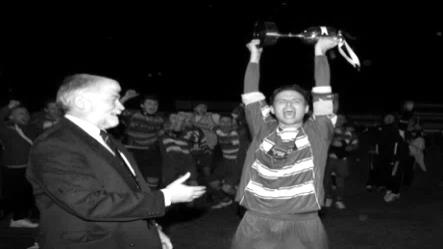 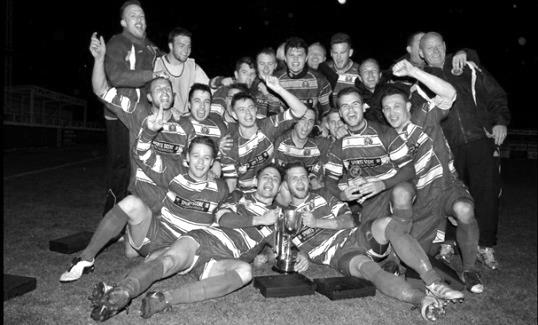 First RoundFirst RoundFirst RoundCamberley Town18/9CobhamHorley Town18/9Chertsey TownBadshot Lea25/9Walton & HershamFC Deportivo Galicia4-1CoveChessington & Hook United18/9AFC HayesFarnham Town18/9SouthallHanworth Villa18/9Kensington BoroughSecond RoundSecond RoundSecond RoundBedfont & Feltham25/9Tooting BecSheerwater18/9BalhamAsh United2-3Fleet SpursFrimley Green25/9Guildford CityGodalming Town25/9Dorking Wanderers ReservesAbbey Rangers25/9RedhillFC Deportivo GaliciaVAC LondonCamberley Town / CobhamVChessington & Hook / AFC HayesCB Hounslow UnitedVBadshot Lea / Walton & HershamHanworth Villa / Kensington BoroughVSandhurst TownEpsom & Ewell25/9BagshotSutton Common RoversVFarnham Town / SouthallHorley Town / Chertsey TownVBritish AirwaysEversley & California25/9KnaphillBanstead Athletic25/9Colliers Wood UnitedSpelthorne Sports25/9Raynes Park ValeMatch and Ball Sponsorships – 2018/19Match and Ball Sponsorships – 2018/19Match and Ball Sponsorships – 2018/19Match and Ball Sponsorships – 2018/19OpponentDateMatch SponsorBall SponsorChessington & Hook Utd21/08/18Club President - Stella LamontClub President - Stella LamontBeckenham Town (FAC)28/08/18Building Shop LtdBuilding Shop LtdCove08/09/18EEFC Management CommitteeEEFC Management CommitteeTooting Bec15/09/18Building Shop LtdBuilding Shop LtdBagshot (LC)25/09/18Sheerwater06/10/18Knaphill U23 (Surrey Premier Cup)23/10/18Frimley Green03/11/18Kensington Borough17/11/18Dorking Wanderers Res27/11/18Godalming Town01/12/18Bedfont & Feltham08/12/18Eversley & California29/12/18Ash United12/01/19Bagshot19/01/19Farnham Town02/02/19British Airways16/02/19AC London02/03/19FC Deportivo Galicia12/03/19Fleet Spurs06/04/19Sandhurst Town20/04/19Club President - Stella LamontClub President - Stella LamontSandhurst Town (LD1C)tbaMatch sponsorship costs just £60.00!Sponsorship includes: Admission, programmes and hospitality for three people.A full page advert in the programme and mascot for the day (if required).If you are interested, just speak to a Committee Member, or drop me an email at: richard.c.lambert@gmail.comMatch sponsorship costs just £60.00!Sponsorship includes: Admission, programmes and hospitality for three people.A full page advert in the programme and mascot for the day (if required).If you are interested, just speak to a Committee Member, or drop me an email at: richard.c.lambert@gmail.comMatch sponsorship costs just £60.00!Sponsorship includes: Admission, programmes and hospitality for three people.A full page advert in the programme and mascot for the day (if required).If you are interested, just speak to a Committee Member, or drop me an email at: richard.c.lambert@gmail.comMatch sponsorship costs just £60.00!Sponsorship includes: Admission, programmes and hospitality for three people.A full page advert in the programme and mascot for the day (if required).If you are interested, just speak to a Committee Member, or drop me an email at: richard.c.lambert@gmail.comCombined Counties League – Division One Combined Counties League – Division One Combined Counties League – Division One Combined Counties League – Division One Saturday, 15th September 2018 - Kick-off 3.00 p.m. Saturday, 15th September 2018 - Kick-off 3.00 p.m. Saturday, 15th September 2018 - Kick-off 3.00 p.m. Saturday, 15th September 2018 - Kick-off 3.00 p.m. Epsom and Ewell(Royal Blue & White hoops)VVTooting Bec(Black and White Stripes)SquadNUMBERSNUMBERSSquadRicky BorrettZdenek MachacekAdam HeagneyGeorge WheelerReisse GriffinChris Thurbon ©Lloyd ConnellyOliver RossitorSteve BetancourtMatthew StoneRyan SullivanJack MartinLiam RobertsJames Parson© Scott MurphyAlistair WiltshireKieran CampbellJon OgidiElliott ThompsonConnor HarloweBobby BennettKieran PatelSean WhiteDan OgunmadeTaryn SmithTiago DominguesEndrit DobrajNeal ProwseStuart RussellNick FoxLuke ElgarJoe LambertBen DysonPanikos OritisMitch SutherlandAlex McKayJay BatemanLouis O’BrienGeorge GillShaun MastersonNeil GrantMANAGERMANAGERJohn O’ConnorSimon FunnellASSISTANT ASSISTANT Terry TuveySam Morgan / Alex McKayCOACHES COACHES Paul GolahREFEREE:  J.CrichlowREFEREE:  J.CrichlowREFEREE:  J.CrichlowREFEREE:  J.CrichlowASSISTANTS: R.Hailstone, M.KellyASSISTANTS: R.Hailstone, M.KellyASSISTANTS: R.Hailstone, M.KellyASSISTANTS: R.Hailstone, M.KellyToday’s Match and Match Ball are sponsored by: Building Shop LtdToday’s Match and Match Ball are sponsored by: Building Shop LtdToday’s Match and Match Ball are sponsored by: Building Shop LtdToday’s Match and Match Ball are sponsored by: Building Shop LtdOUR NEXT VISITORS TO HIGH ROAD BagshotCombined Counties League Cup – Second RoundTuesday, 25th September 2018 OUR NEXT VISITORS TO HIGH ROAD BagshotCombined Counties League Cup – Second RoundTuesday, 25th September 2018 OUR NEXT VISITORS TO HIGH ROAD BagshotCombined Counties League Cup – Second RoundTuesday, 25th September 2018 OUR NEXT VISITORS TO HIGH ROAD BagshotCombined Counties League Cup – Second RoundTuesday, 25th September 2018 